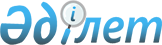 Об установлении дополнительного перечня лиц, относящихся к целевым группам
					
			Утративший силу
			
			
		
					Постановление акимата города Капшагай Алматинской области от 19 декабря 2013 года N 689. Зарегистрировано Департаментом юстиции Алматинской области 13 января 2014 года N 2556. Утратило силу постановлением акимата города Капшагай Алматинской области от 09 ноября 2015 года № 599      Сноска. Утратило силу постановлением акимата города Капшагай Алматинской области от 09.11.2015 № 599.

      Примечание РЦПИ:

      В тексте документа сохранена пунктуация и орфография оригинала.

      В соответствии с пунктом 2 статьи 31 Закона Республики Казахстан от 23 января 2001 года "О местном государственном управлении и самоуправлении в Республике Казахстан", пунктом 2 статьи 5 Закона Республики Казахстан от 23 января 2001 года "О занятости населения", акимат города Капшагай ПОСТАНОВЛЯЕТ:

      1. Установить дополнительный перечень следующих лиц, относящихся к целевым группам, исходя из ситуации на рынке труда и бюджетных средств:

      лица, не работавшие два и более месяцев;

      лица, ранее не работавшие;

      молодежь в возрасте от двадцати одного года до двадцати девяти лет;

      лица, не имеющие в семье ни одного работающего;

      выпускники организаций технического и профессионального образования;

      лица старше пятидесяти лет.

      2. Признать утратившим силу постановление акимата города Капшагай от 12 марта 2012 года N 120 "Об установлении дополнительного перечня лиц, относящихся к целевым группам" (зарегистрированный в Реестре нормативных правовых актов 03 апреля 2013 года N 2-2-135 опубликованный в газете "Бизнес Дайджест Капшагая" N 13 (186) от 12 апреля 2012 года).

      3. Контроль за исполнением настоящего постановления возложить на курирующего (вопросы социальной сферы) заместителя акима города.

      4. Настоящее постановление вступает в силу со дня государственной регистрации в органах юстиции и вводится в действие по истечении десяти календарных дней после дня его первого официального опубликования.


					© 2012. РГП на ПХВ «Институт законодательства и правовой информации Республики Казахстан» Министерства юстиции Республики Казахстан
				
      Аким города

Н. Таубаев
